Registration Form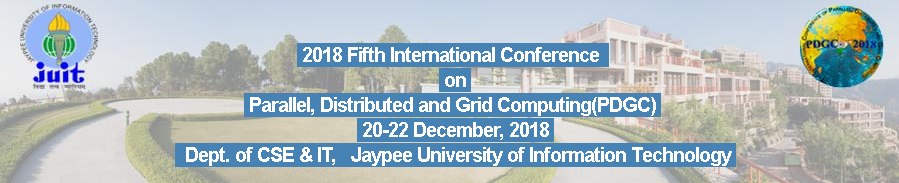 http://www.juit.ac.in/pdgc-2018/reg.phpName:                                                     Designation:                                           Email:                                                     Phone:                    Mobile:                            1. Paper that you want to register 2. Presenter’s Name:	                        		   _____ (This name will be printed in Name Tag)3. Check your “Registration Fee” (Check the Total Amount)Early Bird Registration (20th October, 2018)Note: For details regarding payment, please visit: http://www.juit.ac.in/pdgc-2018/reg.phpIn case of Bank Transfer: Also prepare your scanned bank Document (Receipt) and send it by email to pdgc2018@gmail.comThe bank transfer payment requires about 5 -10 days to be booked on the conference account. When author pay the registration fee by the bank wire transfer, please send the scanned bank receipt to confirm your registration fees payment.Upload Zipped file (Camera Ready Copy of Paper in DOC and PDF, Copyright Form, Registration Form, Payment Proof) through Easy Chair.Name:                                 Signature:                          	Date(mm/dd/yy):                        PS: This registration form will be used to register only one paper.Paper IDTitleCategoryDelegates from IndiaDelegates from IndiaForeign delegatesForeign delegatesIEEE membersNon IEEE membersIEEE membersNon IEEE membersGeneral DelegatesRs. 6000/-Rs. 7000/-US$ 600US$ 700Student DelegatesRs. 4000/-Rs. 5000/-US$ 400US$ 500Listener: Non-Author/ Co-Author/ Simple Participants (no paper)Rs. 3000/-Rs. 3500/-US$ 300US$ 400Industry ParticipantsRs. 6500/-Rs. 8000/-US$ 650US$ 750